ORGANIZÁTOR		Martinský klub medikov TERMÍN KONANIA	25. septembra 2019 (streda)MIESTO KONANIA	Futbalové ihrisko pri vysokoškolskom internáte 				L.Novomeského 7TRAŤ	4 km, asfaltový povrch, prevažne rovinatá, 2x výbeh do schodov PREZENTÁCIA		Od 15:00 na mieste  futbalového ihriska pri vysokoškolskom 				internáte na mieste, za priemyslovkou		RIADITEĽ PRETEKOV	Pavol ViglášŠTARTÉR			prof. MUDr. Milan Dragula, PhD. 	INFORMÁCIE		martinskybehmedikov@gmail.com, 0908680770PRIHLÁŠKY		online 
				v deň pretekov od 15:00 do 16:30 v zázemí behu 				Online prihlasovanie bude ukončené 23.9.2019 o 24:00. Hneď 				po uhradení štartovného sa Vaše meno zobrazí v zozname 					prihlásených a príde Vám email s potvrdením.PRAVIDLÁ			preteká sa podľa pravidiel atletiky a týchto propozíciíŠTARTOVNÉ 		5 € do 23.9.2019- 24:00 / 10€ v deň pretekov - štartovné zahŕňa:				→účastnícku ťašku od kníhkupectva Martinus				→štartovné číslo s čipom na meranie času				→občerstvenie v cieli				→možnosť využiť šatne na prezlečenie 				→možnosť uschovať osobné veci v úschovni 				→tombolový lístok				→vstup na večerné koncerty 				+5 € s tričkom unisex XS,S,M,L,XL,XXL - (500ks dokopy)				+7,9€ s ponožkami FUSAKLE s logom Martinského behu 					medikov (iba 200ks) 				Štartovné môžete uhradiť viacerými spôsobmi. Všetky vám 				budú ponúknuté po vyplnení online prihlášky. Odporúčame 				zvoliť úhradu platobnou kartou. Je rýchla, bezpečná, výhodná 				pri platbe zo zahraničia a Vaše meno sa objaví v zozname 					prihlásených okamžite. Ak nevyužijete možnosť platby				kartou, príde Vám email s inštrukciami k ostatným druhom 				platieb (ak email nenájdete, skontrolujte priečinok SPAM). 				Neuhrádzajte prosím štartovné poštovou poukážkou.			
				Celý výťažok sa venuje na Onkologické centrum 				v Univerzitnej nemocnici MartinKATEGÓRIE 						Ženy verejnosť - 4km				Muži verejnosť - 4km 				Študentky JLF UK - 4km				Študenti JLF UK - 4km								Deti 8 a 9 rokov (rok narodenia 2010 a 2011) – 600 m				Deti 10 a 11 rokov (rok narodenia 2008 a 2009) – 600 m				Deti 12 a 13 rokov (rok narodenia 2006 a 2007) – 800 m				Deti 14 a 15 rokov (rok narodenia 2004 a 2005) – 800 mMERANIE ČASU A  	Elektronickú časomieru zabezpečuje firma SunBell s.r.o. -VÝSLEDKY			VysledkovyServis.sk. Výsledky budú priebežne zverejňované na 				stránke VysledkovyServis.sk.
ŠTARTOVNÉ ČÍSLO	Každý pretekár je povinný mať pripevnené štartovné číslo na 				hrudi, tak aby bolo viditeľné a nesmie byť prekryté. Bez 					štartového čísla na hrudi sa môže stať, že Váš čas nebude 					zaznamenaný. Štartové číslo je majetkom usporiadateľa. 					Štartové čísla sú bez súhlasu usporiadateľa neprenosné na inú				osobu. Pretekár, ktorý bude štartovať so štartovým číslom 					prideleným v štartovej listine inému pretekárovi bude 					diskvalifikovaný.ŠATNE, WC			zázemie behu a Vysokoškolský internát JLF UK, 						L.Novomeského 7CENY				    Študentky JLF UK    1.- 3. miesto – vecné ceny    Študenti JLF UK                                                   1. - 3.miesto - vecné ceny                                                   Ženy verejnosť				    1. - 3.miesto - vecné ceny				    Muži verejnosť				    1. - 3.miesto - vecné ceny				Deti 8 a 9 rokov (rok narodenia 2010 a 2011) – 600 m				Deti 10 a 11 rokov (rok narodenia 2008 a 2009) – 600 m				Deti 12 a 13 rokov (rok narodenia 2006 a 2007) – 800 m				Deti 14 a 15 rokov (rok narodenia 2004 a 2005) – 800 m				Všetky deti dostanú v cieli účastnícku medailu, 1. - 3.miesto z 				každej kategórie - vecné cenyDEKOROVANIE VÍŤAZOV a TOMBOLA sa uskutoční po dobehnutí posledného pretekára. Každý účastník má jeden losovací lístok - svoje štartovné číslo. Detské kategórie nie sú zaradené do žrebovanie tomboly. Z tomboly si budete môcť zobrať skvelé ceny od našich podporovateľov: 
ON EDGE BARBER SHOP 
VÍNOTÉKA&BAR SOMMELIER 
SPORTART
SCRUBIMED
MARTINUS
OLD HEROLD
ADVENTURA SPORTDEMRO
ESCAPE ROOM BANKA
3M
DOUBLESPORT UNDERARMOUR
ADVENTURA SPORT
NHABE
FUSAKLE.SK 
Hlavnú cenu auto na víkend s plnou nádržou venuje AUTOPOŽIČOVŇA RI-CAR.

Mediálne nás podporujú:
VLMEDIA
TVTURIEC
starymartin.sk
CHANGE FOR LIFE 
OC Galéria Martin
 Aj vďaka týmto spoluorganizátorom zažijeme skvelý 4. ročník a podporíme spolu Onkologické centrum v Univerzitnej nemocnici Martin:
Nadácia Kia Motors Slovakia
Mesto Martin
Kultúrna scéna MartinVínotéka&Bar SommelierHLAVNÝ PROGRAM                                                              VEDĽAJŠÍ PROGRAM od 15:00 - 16:30 					od 15:00 - 19:30  
prezentácia a výdaj štartových čísel			Workshopy s medikmi: možnosť vyskúšať   							si na figurínach manévre prvej pomoci, 							na praktických modeloch naučiť sa dbať o 							sexuálne zdravie, pre deti detský kútik 							TeddyBear Hospital, medici Vám tiež 							odmerajú tlak a cukor a dozviete sa veľa 							informácií cukrovke a vysokom tlaku  							a mnoho ďalších workshopov...							16:30							19:30 Koncert MALALATA
ŠTART detských kategórií16:50   						21:00 Koncert EGO 
Spoločná rozcvička 
17:00							22:00 DJ SEPARATIK 
ŠTART kategórií na 4 km 
Počas celej doby programu bude pripravené občerstvenie vo všetkých podobách. Vstup na koncerty je zdarma.ZÁVEREČNÉ USTANOVENIEUsporiadateľ neručí za škody a straty počas pretekov. Každý pretekár zodpovedá za svoj zdravotný stav a  štartuje na vlastné riziko.Prípadné zmeny oproti propozíciám budú účastníkom pretekov oznámené pri prezentácii.MAPA PRETEKOV 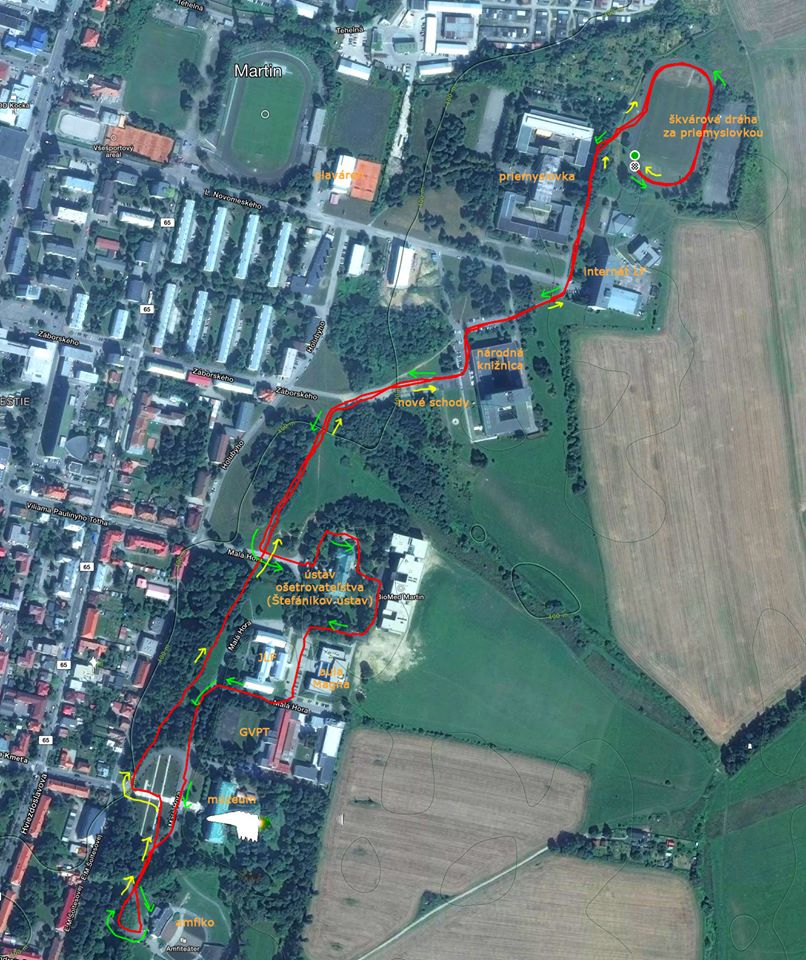 